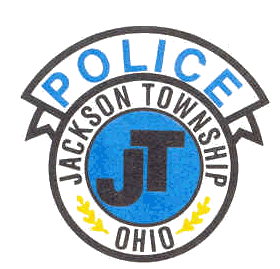 JACKSON TOWNSHIP POLICE DEPARTMENTMark H. BrinkPolice ChiefMark H. BrinkChief Jackson Twp. Police Department.chiefbrink@jtpd.comOffice:(330) 834-3960Fax:(330) 834-3965Mailing Address:7383 Fulton Dr. N.W.Massillon, OH 44646Dispatch:(330) 832-1553Jackson Township Police DepartmentMedia Release 21-03For Immediate Release                                Chief Mark BrinkFebruary 18, 2021                                         Jackson Township Police Department     Jackson Township, Stark County, Ohio: On February 17, 2021, at approximately 10:08 pm, information was received by the Jackson Township Police Department there was a Bobcat/Mountain Lion at large in the area of Hills & Dales, NW, Jackson Township.  All of the information pertaining to this complaint are social media based.  The Jackson Township Police Department has not received any phone calls confirming any sightings of this animal.  After investigating our agency has not been able to verify any information to support this claim.  If you have any information regarding this incident, please call 330-832-1553.